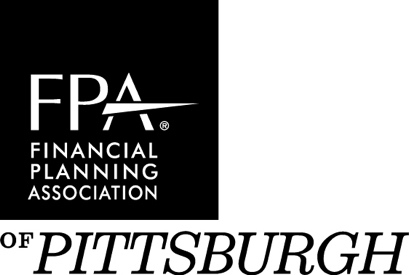 Financial Planning Association of Pittsburgh
Speaker Proposal FormSpeaker Contact InformationName: _________________________________________________Title: ___________________________________________________

Company: _______________________________________________

Address: ________________________________________________

City, State, Zip ___________________________________________

Phone: _________________________________________________

E-mail: _________________________________________________

Web page: ______________________________________________

Twitter handle: ___________________________________________Background InformationPlease provide a brief background about yourself, your company and the types of clients you have or serve.

____________________________________________________________________________________________________________________________________________________________________________________________________________________________________________________________________________________________________________________________________________________Presentation TitleWhat are two concise, benefit-laden topics of your presentation? Think of these topics as the headline for an intriguing magazine feature. For example: “Step-by-Step: How We Perform the Annual Client Review”“Trust, Ethics, and Long-Term Success: Why They Co-Exist and What Gets in the Way of Virtue in Business”1. ___________________________________________________________________________________
2. ___________________________________________________________________________________Learning Objectives: Please list 2 key learning objectives that attendees will take away at end of program.    ____________________________________________________________________________________________________________________________________________________________Presentation ContentPlease describe the educational content of your presentation. Include some specific things you might cover. Descriptions should be short and specific and should clearly explain how attendees will benefit from the information. Please limit to 2-7 paragraphs. Additional pages may be added to this form.Compensation
Do you charge a fee to speak? _____No _____ Yes
If Yes, how much do you charge? _____________
References
Please list 2 – 3 references, with their contact information, who have heard you present._______________________________________
_______________________________________
_______________________________________Thank you for your interest in speaking for FPA of Pittsburgh. Please return your proposal to Association Executive Ann McKenna at AnnMcKenna@FPAPittsburgh.orgPO Box 97795, Pittsburgh, PA 15227
412-655-4447; AnnMcKenna@FPAPittsburgh.org
www.FPAPittsburgh.org; @PghFPA
